.STEP SIDE, CROSS ROCK, SIDE ROCK CLOSE, BACK ROCK, FORWARD ¼ RIGHT, SIDECLOSE, SIDE ROCK, VINE RIGHT, FORWARD STEP ½ TURN LEFT, SIDE ROCK RECOVERCLOSE, BACK ROCK, FORWARD ¼ LEFT SIDE CLOSE, SIDE ROCK RECOVER, BEHIND SIDEACROSS, FORWARD ½ RIGHT, SIDE ROCK RECOVER, BACK ROCK RECOVER, ¼ LEFT, SIDE TOGETHERREPEATHow Bizarre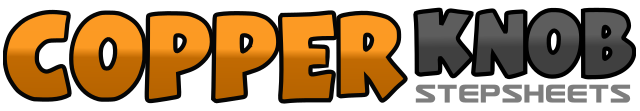 .......Count:32Wall:4Level:Improver.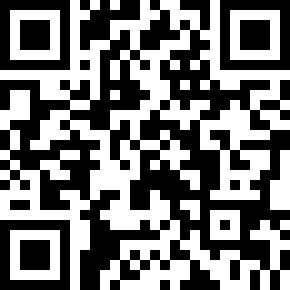 Choreographer:A.T. Kinson (USA)A.T. Kinson (USA)A.T. Kinson (USA)A.T. Kinson (USA)A.T. Kinson (USA).Music:How Bizarre - OMCHow Bizarre - OMCHow Bizarre - OMCHow Bizarre - OMCHow Bizarre - OMC........1Right step to right side2Left rock across in front of right3Right recover weight in place4Left rock to left side&Right recover weight in place5Left step next to right6Right rock back7Left recover weight in place8Step right forward, turn ¼ right&Left step to left side1Right step next to left2Left rock to left side3Right recover weight in place4Left step across behind right&Right step to right side5Left step across in front of right (forward)6Step right forward, turn ½ left7Left recover weight in place8Right rock to right side&Left recover weight in place1Right step next to left2Left back rock3Right recover weight in place4Step left forward, turn ¼ left&Right step to right side5Left step next to right6Right rock to right side7Left recover weight in place8Right step across behind left&Left step to left side1Right step across in front of left (forward)2Step left forward, turn ½ right3Right recover weight in place4Left rock to left side&Right recover weight in place5Left step next to right6Right rock back7Left recover weight in place8Step right forward, turning ¼ left&Left step next to right